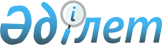 О внесении изменений в некоторые приказы Министра по инвестициям и развитию Республики Казахстан и Министра индустрии и инфраструктурного развития Республики КазахстанПриказ Министра индустрии и инфраструктурного развития Республики Казахстан от 23 июня 2021 года № 321. Зарегистрирован в Министерстве юстиции Республики Казахстан 3 июля 2021 года № 23280.
      ПРИКАЗЫВАЮ:
      1. Утвердить прилагаемый перечень некоторых приказов Министра по инвестициям и развитию Республики Казахстан и Министра индустрии и инфраструктурного развития Республики Казахстан, в которые вносятся изменения.
      2. Комитету индустриального развития Министерства индустрии и инфраструктурного развития Республики Казахстан в установленном законодательством порядке обеспечить:
      1) государственную регистрацию настоящего приказа в Министерстве юстиции Республики Казахстан;
      2) размещение настоящего приказа на интернет-ресурсе Министерства индустрии и инфраструктурного развития Республики Казахстан после его официального опубликования.
      3. Контроль за исполнением настоящего приказа возложить на курирующего вице-министра индустрии и инфраструктурного развития Республики Казахстан.
      4. Настоящий приказ вводится в действие по истечении шестидесяти календарных дней после дня его первого официального опубликования.
      "СОГЛАСОВАН"Министерство цифрового развития, инновацийи аэрокосмической промышленностиРеспублики Казахстан Перечень некоторых приказов Министра по инвестициям и развитию Республики Казахстан и Министра индустрии и инфраструктурного развития Республики Казахстан, в которые вносятся изменения
      1. Утратил силу приказом Министра индустрии и инфраструктурного развития РК от 28.04.2023 № 308 (вводится в действие по истечении шестидесяти календарных дней после дня его первого официального опубликования).
      2. Утратил силу приказом Министра индустрии и инфраструктурного развития РК от 12.04.2023 № 242 (вводится в действие по истечении десяти календарных дней после дня его первого официального опубликования).
      3. Утратил силу приказом и.о. Министра индустрии и инфраструктурного развития РК от 16.05.2023 № 355 (вводится в действие по истечении шестидесяти календарных дней после дня его первого официального опубликования).
      4. Утратил силу приказом Министра индустрии и инфраструктурного развития РК от 28.04.2023 № 309 (вводится в действие с 01.10.2023).
      5. Утратил силу приказом Министра индустрии и инфраструктурного развития РК от 09.06.2023 № 425 (вводится в действие по истечении десяти календарных дней после дня его первого официального опубликования).
      6. В приказ Министра индустрии и инфраструктурного развития Республики Казахстан от 8 июня 2020 года № 335 "Об утверждении Правил оказания государственной услуги "Выдача лицензии на осуществление деятельности по эксплуатации горных и химических производств" (зарегистрирован в Реестре государственной регистрации нормативных правовых актов за № 20865):
      в Правилах оказании государственной услуги "Выдача лицензии на осуществление деятельности по эксплуатации горных и химических производств", утвержденных указанным приказом:
      пункт 3 изложить в следующей редакции:
      "3. "Выдача разрешения на переработку продукции вне территории Республики Казахстан" является государственной услугой (далее - государственная услуга) и оказывается Комитетом индустриального развития Министерства индустрии и инфраструктурного развития Республики Казахстан (далее - услугодатель).";
      приложения 1 и 2 изложить в редакции согласно приложениям 10 и 11 к настоящему перечню.
      7. В приказ Министра индустрии и инфраструктурного развития Республики Казахстан от 26 июня 2020 года № 374 "Об утверждении Правил оказания государственной услуги "Выдача лицензии на импорт и (или) экспорт отдельных видов товаров" (зарегистрирован в Реестре государственной регистрации нормативных правовых актов за № 20907):
      в Правилах оказании государственной услуги "Выдача лицензии на импорт и (или) экспорт отдельных видов товаров", утвержденных указанным приказом:
      пункт 3 изложить в следующей редакции:
      "3. "Выдача лицензии на импорт и (или) экспорт отдельных видов товаров" является государственной услугой (далее - государственная услуга) и оказывается Комитетом индустриального развития Министерства индустрии и инфраструктурного развития Республики Казахстан (далее - услугодатель).";
      приложения 1 и 2 изложить в редакции согласно приложениям 12 и 13 к настоящему перечню.
      8. В приказ Министра индустрии и инфраструктурного развития Республики Казахстан от 8 июля 2020 года № 392 "Об утверждении Правил оказания государственной услуги "Выдача лицензии на осуществление деятельности по производству, переработке, приобретению, хранению, реализации, использованию, уничтожению ядов" (зарегистрирован в Реестре государственной регистрации нормативных правовых актов за № 20949):
      в Правилах оказании государственной услуги "Выдача лицензии на осуществление деятельности по производству, переработке, приобретению, хранению, реализации, использованию, уничтожению ядов", утвержденных указанным приказом:
      пункт 3 изложить в следующей редакции:
      "3. "Выдача лицензии на осуществление деятельности по производству, переработке, приобретению, хранению, реализации, использованию, уничтожению ядов" является государственной услугой (далее - государственная услуга) и оказывается Комитетом индустриального развития Министерства индустрии и инфраструктурного развития Республики Казахстан (далее - услугодатель).";
      приложения 1 и 2 изложить в редакции согласно приложениям 14 и 15 к настоящему перечню.
      9. В приказ Министра индустрии и инфраструктурного развития Республики Казахстан от 10 июля 2020 года № 394 "Об утверждении Правил оказания государственной услуги "Выдача заключения об отнесении товаров, технологий, работ, услуг, информации к продукции" (зарегистрирован в Реестре государственной регистрации нормативных правовых актов за № 20980):
      в Правилах оказании государственной услуги "Выдача заключения об отнесении товаров, технологий, работ, услуг, информации к продукции", утвержденных указанным приказом:
      пункт 2 изложить в следующей редакции:
      "2. "Выдача заключения об отнесении товаров, технологий, работ, услуг, информации к продукции" является государственной услугой (далее - государственная услуга) и оказывается Комитетом индустриального развития Министерства индустрии и инфраструктурного развития Республики Казахстан (далее - услугодатель) согласно настоящим Правилам.";
      приложения 1, 2 и 3 изложить в редакции согласно приложениям 16, 17 и 18 к настоящему перечню.
      Сноска. Приложение 1 утратило силу приказом Министра индустрии и инфраструктурного развития РК от 28.04.2023 № 308 (вводится в действие по истечении шестидесяти календарных дней после дня его первого официального опубликования).
      Сноска. Приложение 2 утратило силу приказом Министра индустрии и инфраструктурного развития РК от 28.04.2023 № 308 (вводится в действие по истечении шестидесяти календарных дней после дня его первого официального опубликования).
      Сноска. Приложение 3 утратило силу приказом Министра индустрии и инфраструктурного развития РК от 12.04.2023 № 242 (вводится в действие по истечении десяти календарных дней после дня его первого официального опубликования).
      Сноска. Приложение 4 утратило силу приказом Министра индустрии и инфраструктурного развития РК от 12.04.2023 № 242 (вводится в действие по истечении десяти календарных дней после дня его первого официального опубликования).
      Сноска. Приложение 5 утратило силу приказом и.о. Министра индустрии и инфраструктурного развития РК от 16.05.2023 № 355 (вводится в действие по истечении шестидесяти календарных дней после дня его первого официального опубликования).
      Сноска. Приложение 6 утратило силу приказом и.о. Министра индустрии и инфраструктурного развития РК от 16.05.2023 № 355 (вводится в действие по истечении шестидесяти календарных дней после дня его первого официального опубликования). Об утверждении Правил оформления гарантийных обязательств (сертификатов конечных пользователей) Глава 1. Общие положения
      1. Настоящие Правила оформления гарантийных обязательств (сертификатов конечных пользователей) (далее - Правила) разработаны в соответствии с подпунктом 4) пункта 1 статьи 12 Закона Республики Казахстан "О разрешениях и уведомлениях" и подпунктом 1) статьи 10 Закона Республики Казахстан "О государственных услугах" (далее - Закон) и определяют порядок оформления гарантийных обязательств (сертификатов конечных пользователей).
      2. "Выдача гарантийного обязательства (сертификата конечного пользователя)" является государственной услугой (далее - государственная услуга) и оказывается Комитетом индустриального развития Министерства индустрии и инфраструктурного развития Республики Казахстан (далее - услугодатель) согласно настоящим Правилам.
      3. Гарантийное обязательство (сертификат конечного пользователя) выдается в случае, если в соответствии с требованиями экспортера необходимо предоставление обязательств потребителя по использованию импортируемой в Республику Казахстан продукции в заявленных целях.
      4. Гарантийное обязательство (сертификат конечного пользователя) оформляется на одну сделку независимо от количества и номенклатуры продукции, включенной во внешнеторговый договор (контракт).
      5. Внесение изменений в гарантийное обязательство (сертификат конечного пользователя) не допускается. Глава 2. Порядок оказания государственной услуги
      6. Для получения государственной услуги физические и юридические лица (далее - услугополучатели) подают услугодателю через веб-портал "электронного правительства" www.egov.kz (далее - портал) документы в соответствии со Стандартом государственной услуги согласно приложению 1 к настоящим Правилам (далее - Стандарт государственной услуги).
      Перечень основных требований к оказанию государственной услуги, включающий характеристику процесса, форму, содержание и результат оказания, а также иные сведения с учетом особенностей оказания государственной услуги изложены в Стандарте государственной услуги. 
      При подаче услугополучателем всех необходимых документов посредством портала - в "личном кабинете" услугополучателя отображается статус о принятии запроса для оказания государственной услуги с указанием даты получения результата государственной услуги.
      Общий срок рассмотрения документов и выдачи результата государственной услуги составляет в течение 7 (семи) рабочих дней.
      7. Работник канцелярии услугодателя осуществляет прием и регистрацию документов, поступивших через портал, в день их поступления и направляет руководителю услугодателя, которым назначается исполнитель.
      В случае обращения услугополучателя после окончания рабочего времени, в выходные и праздничные дни согласно трудовому законодательству Республики Казахстан, регистрация заявления осуществляется следующим рабочим днем.
      8. Исполнитель в течение 2 (двух) рабочих дней проверяет полноту представленных документов и, в случае установления неполноты представленных документов, готовит мотивированный отказ в дальнейшем рассмотрении документов по форме согласно приложению 2 к настоящим Правилам (далее - мотивированный отказ), который направляется в форме электронного документа, подписанного электронной цифровой подписью (далее - ЭЦП) руководителя услугодателя либо лица его замещающего, в личный кабинет услугополучателя на портале.
      Сведения о документе, удостоверяющем личность, о государственной регистрации (перерегистрации) юридического лица, индивидуального предпринимателя, услугодатель получает из соответствующих государственных информационных систем через шлюз "электронного правительства".
      9. В случае представления услугополучателем полного пакета документов исполнитель в течение 4 (четырех) рабочих дней с момента проверки полноты представленных документов проверяет представленные документы на соответствие услугополучателя и (или) представленных документов и сведений, необходимых для оказания государственной услуги, требованиям настоящих Правил, по итогам 1 (одного) рабочего дня оформляет результат оказания государственной услуги - гарантийное обязательство (сертификат конечного пользователя), по форме согласно приложению 3 к настоящим Правилам, либо мотивированный отказ в оказании государственной услуги.
      Основания для отказа в оказании государственной услуги, установленные законодательством Республики Казахстан, изложены в пункте 9 Стандарта государственной услуги. 
      При обращении через портал результат оказания государственной услуги направляется и хранится в личном кабинете услугополучателя в форме электронного документа, подписанного ЭЦП руководителя услугодателя, либо лица его замещающего.
      10. При изменении условий внешнеторгового договора (контракта), отражаемых в гарантийном обязательстве (сертификате конечного пользователя), данное гарантийное обязательство подлежит переоформлению.
      Порядок переоформления документов проводится аналогично с порядком выдачи гарантийного обязательства (сертификата конечного пользователя).
      11. Услугодатель в соответствии с подпунктом 11) пункта 2  статьи 5 Закона обеспечивает внесение данных о стадии оказания государственной услуги в информационную систему мониторинга оказания государственных услуг в порядке, установленном уполномоченным органом в сфере информатизации. Глава 3. Порядок обжалования решений, действий (бездействия) услугодателя по вопросам оказания государственных услуг
      12. Жалоба на решение, действий (бездействия) услугодателя по вопросам оказания государственных услуг может быть подана на имя руководителя услугодателя, уполномоченного органа, осуществляющего руководство в сфере экспортного контроля (далее – уполномоченный орган), в уполномоченный орган по оценке и контролю за качеством оказания государственных услуг в соответствии с законодательством Республики Казахстан.
      13. Жалоба услугополучателя в соответствии с пунктом 2 статьи 25 Закона подлежит рассмотрению:
      услугодателем непосредственно оказывающих государственные услуги в течение 5 (пяти) рабочих дней со дня ее регистрации;
      уполномоченным органом по оценке и контролю за качеством оказания государственных услуг - в течение 15 (пятнадцати) рабочих дней со дня ее регистрации.
      14. Срок рассмотрения жалобы услугодателем, уполномоченным органом, уполномоченным органом по оценке и контролю за качеством оказания государственных услуг в соответствии с пунктом 4 статьи 25 Закона продлевается не более чем на 10 (десять) рабочих дней в случаях необходимости:
      1) проведения дополнительного изучения или проверки по жалобе либо проверки с выездом на место;
      2) получения дополнительной информации.
      В случае продления срока рассмотрения жалобы должностное лицо, наделенное полномочиями по рассмотрению жалоб, в течение 3 (трех) рабочих дней с момента продления срока рассмотрения жалобы сообщает в письменной форме (при подаче жалобы на бумажном носителе) или электронной форме (при подаче жалобы в электронном виде) заявителю, подавшему жалобу, о продлении срока рассмотрения жалобы с указанием причин продления.
      15. В случаях несогласия с результатами оказания государственной услуги услугополучатель обращается в суд в установленном законодательством Республики Казахстан порядке. Гарантийное обязательство импортера (конечного пользователя) Приложение к гарантийному обязательству импортера (конечного пользователя) Гарантийное обязательство (сертификат конечного пользователя) Приложение к гарантийному обязательству (сертификату конечного пользователя)
      Сноска. Приложение 8 утратило силу приказом Министра индустрии и инфраструктурного развития РК от 09.06.2023 № 425 (вводится в действие по истечении десяти календарных дней после дня его первого официального опубликования).
      Сноска. Приложение 9 утратило силу приказом Министра индустрии и инфраструктурного развития РК от 09.06.2023 № 425 (вводится в действие по истечении десяти календарных дней после дня его первого официального опубликования). Заявление на выдачу лицензии на экспорт отдельных видов товаров Приложение к заявлению на выдачу лицензии на экспорт отдельных видов товаров Заявление на выдачу лицензии на импорт отдельных видов товаров Приложение к заявлению на выдачу лицензии на импорт отдельных видов товаров Стандарт государственной услуги "Выдача лицензии на осуществление деятельности по производству, переработке, приобретению, хранению, реализации, использованию, уничтожению ядов" Форма сведений
      * Указывается только для товара.       ** Указывается при импорте и экспорте.       *** Указывается только при экспорте.
					© 2012. РГП на ПХВ «Институт законодательства и правовой информации Республики Казахстан» Министерства юстиции Республики Казахстан
				
      Министр индустрии иинфраструктурного развитияРеспублики Казахстан 

Б. Атамкулов
Утвержден
приказомПриложение 1
к Перечню некоторых приказов
Министра по инвестициям и
развитию Республики Казахстан
и Министра индустрии и
инфраструктурного развития
Республики Казахстан, в
которые вносятся измененияПриложение 2
к Перечню некоторых приказов
Министра по инвестициям и
развитию Республики Казахстан
и Министра индустрии и
инфраструктурного развития
Республики Казахстан, в
которые вносятся измененияПриложение 3
к Перечню некоторых приказов
Министра по инвестициям и
развитию Республики Казахстан
и Министра индустрии и
инфраструктурного развития
Республики Казахстан, в
которые вносятся измененияПриложение 4
к Перечню некоторых приказов
Министра по инвестициям и
развитию Республики Казахстан
и Министра индустрии и
инфраструктурного развития
Республики Казахстан,
в которые вносятся измененияПриложение 5
к Перечню некоторых приказов
Министра по инвестициям и
развитию Республики Казахстан
и Министра индустрии и
инфраструктурного развития
Республики Казахстан,
в которые вносятся измененияПриложение 6
к Перечню некоторых приказов
Министра по инвестициям и
развитию Республики Казахстан
и Министра индустрии и
инфраструктурного развития
Республики Казахстан,
в которые вносятся измененияПриложение 7
к Перечню некоторых приказов
Министра по инвестициям и
развитию Республики Казахстан
и Министра индустрии и
инфраструктурного развития
Республики Казахстан,
в которые вносятся измененияУтверждены
приказом Министра по
и инвестициям развитию
Республики Казахстан
от 28 мая 2015 года № 632Приложение 1
к Правилам оформления
гарантийных обязательств
(сертификатов конечных пользователей)
Стандарт государственной услуги "Выдача гарантийного обязательства (сертификата конечного пользователя)"
Стандарт государственной услуги "Выдача гарантийного обязательства (сертификата конечного пользователя)"
Стандарт государственной услуги "Выдача гарантийного обязательства (сертификата конечного пользователя)"
1
Наименование услугодателя
Комитет индустриального развития Министерства индустрии и инфраструктурного развития Республики Казахстан.
2
Способы предоставления государственной услуги
Веб-портал "электронного правительства" www.egov.kz, (далее - портал).
3
Срок оказания государственной услуги
В течение 7 (семи) рабочих дней.
4
Форма оказания государственной услуги
Электронная (полностью автоматизированная).
5
Результат оказания государственной услуги
Гарантийное обязательство (сертификат конечного пользователя), либо мотивированный отказ в оказании государственной услуги.
Форма представления результата оказания государственной услуги: электронная.
6
Размер оплаты, взимаемой с заявителя при оказании государственной услуги, и способы ее взимания в случаях, предусмотренных законодательством Республики Казахстан
Бесплатно.
7
График работы
1) услугодатели - с понедельника по пятницу, в соответствии с установленным графиком работы с 9.00 до 18.30 часов, за исключением выходных и праздничных дней, согласно Трудовому кодексу Республики Казахстан (далее - Кодекс) с перерывом на обед с 13.00 часов до 14.30 часов;
2) портал - круглосуточно, за исключением технических перерывов в связи с проведением ремонтных работ (при обращении услугополучателя после окончания рабочего времени, в выходные и праздничные дни согласно Кодексу, прием заявлений осуществляется следующим рабочим днем).
8
Перечень документов необходимых для оказания государственной услуги
1) заявление, удостоверенное электронно-цифровой подписью (далее - ЭЦП) услугополучателя, по форме согласно приложению 1 к настоящему Стандарту государственной услуги "Выдача гарантийного обязательства (сертификата конечного пользователя)" (далее - Стандарт); 
2) электронная копия гарантийного обязательства импортера (конечного пользователя), удостоверенное ЭЦП услугополучателя и конечного пользователя, по форме согласно приложению 2 к настоящему Стандарту;
3) электронная копия внешнеторгового договора (контракта) купли-продажи или иной документ отчуждения между участниками сделки, предусматривающие описание продукции;
4) электронная копия договора (контракта) купли-продажи или иной документ отчуждения между импортером и конечным пользователем, если в качестве услугополучателя выступает посредник.
9
Основания для отказа в оказании государственной услуги, установленные законами Республики Казахстан
1) установление недостоверности документов, представленных заявителем для получения гарантийного обязательства (сертификата конечного пользователя), и (или) данных (сведений), содержащихся в них;
2) несоответствие заявителя и (или) представленных материалов, объектов, данных и сведений, необходимых для выдачи гарантийного обязательства (сертификата конечного пользователя), требованиям, установленными настоящими Правилами;
3) в отношении заявителя имеется вступившее в законную силу решение (приговор) суда о запрещении деятельности или отдельных видов деятельности, требующих получения гарантийного обязательства (сертификата конечного пользователя);
4) в отношении заявителя имеется вступившее в законную силу решение суда, на основании которого заявитель лишен специального права, связанного с получением гарантийного обязательства (сертификата конечного пользователя).
10
Иные требования с учетом особенностей оказания государственной услуги, в том числе оказываемой в электронной форме
Услугополучатель имеет возможность получения государственной услуги в электронной форме через портал при условии наличия ЭЦП.
Адреса мест оказания государственной услуги размещены на:
1) интернет-ресурсе Министерства индустрии и инфраструктурного развития Республики Казахстан – www.gov.kz/memleket/entities/miid, раздел "Государственные услуги";
2) интернет-ресурсе услугодателя – www.gov.kz/memleket/entities/comprom, раздел "Государственные услуги";
3) портале www.egov.kz.
Телефон Единого контакт-центра по вопросам оказания государственных услуг: 1414, 8-800-080-7777.Приложение 1
к Стандарту государственной
услуги "Выдача гарантийного
обязательства (сертификата
Конечного пользователя)"Форма
В _________________________________________________________(полное наименование услугодателя)
от ________________________________________________________(фамилия, имя, отчество (при его наличии)
физического лица, индивидуальный идентификационный номер, № свидетельства государственной регистрации заявителя в качестве индивидуального предпринимателя – для индивидуального предпринимателя; полное наименование юридического лица заявителя, бизнес‒идентификационный номер, № свидетельства или справки государственной регистрации юридического лица заявителя – для юридического лица)
Адрес _____________________________________________________ почтовый индекс, область, город, район, населенный пункт, наименование улицы, номер дома/здания, телефон)
Заявление на получение гарантийного обязательства (сертификата конечного пользователя)
Прошу выдать гарантийное обязательство (сертификат конечного пользователя).
Прилагается ______ листов.
Настоящим подтверждается, что:
услугополучатель дает согласие на использование сведений составляющих охраняемую законом тайну, содержащихся в информационных системах;
в отношении услугополучателя не имеется вступившее в законную силу решение (приговор) суда о приостановлении или запрещении деятельности или отдельных видов деятельности;
все прилагаемые документы соответствуют действительности и являются действительными.
Заявитель _________________________________________________(фамилия, имя, отчество (при его наличии)
Дата заполнения "___" _________ 20 __ года.Приложение 2
к Стандарту государственной
услуги "Выдача гарантийного
обязательства (сертификата
конечного пользователя)"форма
1. Импортер (страна, адрес и телефон) БИН (ИИН)
1. Импортер (страна, адрес и телефон) БИН (ИИН)
1. Импортер (страна, адрес и телефон) БИН (ИИН)
2. Конечный пользователь (страна, адрес и телефон) БИН (ИИН)
2. Конечный пользователь (страна, адрес и телефон) БИН (ИИН)
2. Конечный пользователь (страна, адрес и телефон) БИН (ИИН)
3. Экспортер (страна и адрес) 
3. Экспортер (страна и адрес) 
3. Экспортер (страна и адрес) 
4. Место установки и (или) использования продукции
5. Цель конечного использования продукции
5. Цель конечного использования продукции
6. Наименование и описание продукции 
7. Десятизначный код единой Товарной номенклатуры внешнеэкономической деятельности Евразийского экономического союза
8. Код по контрольным спискам
9. Номер, дата внешнеторгового договора (контракта) или иного документа отчуждения
10. Единица измерения
11. Количество
12. Импортер (конечный пользователь) обязуется импортировать продукцию, указанную в пункте 6, в Республику Казахстан. Импортер (конечный пользователь) обязуется использовать продукцию, указанную в пункте 6, в целях, указанных в пункте 5, не передавать ее другому юридическому или физическому лицу на территории Республику Казахстан и не реэкспортировать без разрешения уполномоченного государственного органа Республики Казахстан по экспортному контролю и согласия уполномоченного органа по экспортному контролю страны экспортера
12. Импортер (конечный пользователь) обязуется импортировать продукцию, указанную в пункте 6, в Республику Казахстан. Импортер (конечный пользователь) обязуется использовать продукцию, указанную в пункте 6, в целях, указанных в пункте 5, не передавать ее другому юридическому или физическому лицу на территории Республику Казахстан и не реэкспортировать без разрешения уполномоченного государственного органа Республики Казахстан по экспортному контролю и согласия уполномоченного органа по экспортному контролю страны экспортера
12. Импортер (конечный пользователь) обязуется импортировать продукцию, указанную в пункте 6, в Республику Казахстан. Импортер (конечный пользователь) обязуется использовать продукцию, указанную в пункте 6, в целях, указанных в пункте 5, не передавать ее другому юридическому или физическому лицу на территории Республику Казахстан и не реэкспортировать без разрешения уполномоченного государственного органа Республики Казахстан по экспортному контролю и согласия уполномоченного органа по экспортному контролю страны экспортера
13. Импортер
Ф.И.О (при его наличии)
Должность
Дата
14. Конечный пользователь
Ф.И.О (при его наличии) 
Должность
Дата
14. Конечный пользователь
Ф.И.О (при его наличии) 
Должность
Дата
№ п/п
Наименование и описание продукции
Десятизначный код единой Товарной номенклатуры внешнеэкономической деятельности Евразийского экономического союза
Код по контрольным спискам
Количество
Единица измерения
1
2
3
4
5
6
1.
2.
3.
4.
5.
Всего листов
Лист №
Всего листов
Лист №
Импортер
Ф.И.О (при его наличии)
Должность
Дата
Импортер
Ф.И.О (при его наличии)
Должность
Дата
Конечный пользователь
Ф.И.О (при его наличии)
Должность
Дата
Конечный пользователь
Ф.И.О (при его наличии)
Должность
ДатаПриложение 2
к Правилам оформления
гарантийных обязательств
(сертификатов конечных пользователей)форма
Қазақстан Республикасы Индустрия және инфрақұрылымдық даму министрлігінің Индустриялық даму комитеті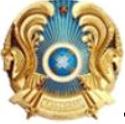 
Комитет индустриального развития Министерства индустрии и инфраструктурного развития Республики Казахстан
Нұр-Сұлтан қ.
г. Нур-Султан
Номер: [Номер документа]
Дата выдачи: 
[Дата выдачи] год
[Наименование организации, юридический адрес, БИН/ИИН]
МОТИВИРОВАННЫЙ ОТКАЗ
МОТИВИРОВАННЫЙ ОТКАЗ
МОТИВИРОВАННЫЙ ОТКАЗ
Комитет индустриального развития Министерства индустрии и инфраструктурного развития Республики Казахстан, рассмотрев Ваше заявление от [Дата] года № [Номер входящего документа], сообщает следующее.
[Обоснование отказа]
Комитет индустриального развития Министерства индустрии и инфраструктурного развития Республики Казахстан, рассмотрев Ваше заявление от [Дата] года № [Номер входящего документа], сообщает следующее.
[Обоснование отказа]
Комитет индустриального развития Министерства индустрии и инфраструктурного развития Республики Казахстан, рассмотрев Ваше заявление от [Дата] года № [Номер входящего документа], сообщает следующее.
[Обоснование отказа]
[Должность подписывающего]
[Ф.И.О. (при его наличии) подписывающего]Приложение 3
к Правилам оформления
гарантийных обязательств
(сертификатов конечных пользователей)форма
СЕРТИФИКАТ №
СЕРТИФИКАТ №
1. Импортер (страна, адрес и телефон) БИН (ИИН)
2. Конечный пользователь (страна, адрес и телефон) БИН (ИИН)
3. Экспортер (страна, адрес)
3. Экспортер (страна, адрес)
4. Наименование и описание продукции
5. Десятизначный код единой Товарной номенклатуры внешнеэкономической деятельности Евразийского экономического союза
6. Единица измерения
7. Количество
8. Код по контрольным спискам
8. Код по контрольным спискам
9.Номер, дата внешнеторгового договора (контракта) или иного документа отчуждения
9.Номер, дата внешнеторгового договора (контракта) или иного документа отчуждения
10. Настоящим подтверждается, что продукция, указанная в пункте 4, будет использоваться только для нужд страны и не будет реэкспортироваться, и передаваться без разрешения уполномоченного государственного органа страны-экспортера.
Настоящий документ должен быть представлен в уполномоченный государственный орган страны-экспортера в течение шести месяцев с даты его подписания.
10. Настоящим подтверждается, что продукция, указанная в пункте 4, будет использоваться только для нужд страны и не будет реэкспортироваться, и передаваться без разрешения уполномоченного государственного органа страны-экспортера.
Настоящий документ должен быть представлен в уполномоченный государственный орган страны-экспортера в течение шести месяцев с даты его подписания.
11. Уполномоченный орган Республики Казахстан по экспортному контролю
Ф.И.О. (при его наличии)
Должность 
Дата
11. Уполномоченный орган Республики Казахстан по экспортному контролю
Ф.И.О. (при его наличии)
Должность 
Дата
№ п/п
Наименование и описание продукции
Десятизначный код единой Товарной номенклатуры внешнеэкономической деятельности Евразийского экономического союза
Код по контрольным спискам
Количество
Единица измерения
1
2
3
4
5
6
1.
2.
3.
4.
5.
Всего листов
Лист №
Всего листов
Лист №
Всего листов
Лист №
Уполномоченный орган Республики Казахстан по экспортному контролю
Ф.И.О. (при его наличии)
Должность
Дата
Уполномоченный орган Республики Казахстан по экспортному контролю
Ф.И.О. (при его наличии)
Должность
ДатаПриложение 8
к Перечню некоторых приказов
Министра по инвестициям и
развитию Республики Казахстан
и Министра индустрии и инфраструктурного развития
Республики Казахстан, в
которые вносятся измененияПриложение 9
к Перечню некоторых приказов
Министра по инвестициям и
развитию Республики Казахстан
и Министра индустрии и
инфраструктурного развития
Республики Казахстан,
в которые вносятся измененияПриложение 10
к Перечню некоторых приказов
Министра по инвестициям и
развитию Республики Казахстан
и Министра индустрии и
инфраструктурного развития
Республики Казахстан,
в которые вносятся измененияПриложение 1
к Правилам оказания
государственной услуги
"Выдача лицензии на
осуществление деятельности
по эксплуатации горных и
химических производств"
Стандарт государственной услуги "Выдача лицензии на осуществление деятельности по эксплуатации горных и химических производств"
Стандарт государственной услуги "Выдача лицензии на осуществление деятельности по эксплуатации горных и химических производств"
Стандарт государственной услуги "Выдача лицензии на осуществление деятельности по эксплуатации горных и химических производств"
1
 Наименование услугодателя 
Комитет индустриального развития Министерства индустрии и инфраструктурного развития Республики Казахстан (далее - услугодатель)
2
 Способы предоставления государственной услуги 
Веб-портал "электронного правительства" www.egov.kz (далее - портал)
3
Срок оказания государственной услуги
При выдаче лицензии и (или) приложения к лицензии - в течение 15 (пятнадцати) рабочих дней;
при переоформлении лицензии и (или) приложения к лицензии - в течение 3 (трех) рабочих дней;
при переоформлении лицензии и (или) приложения к лицензии в случае реорганизации услугополучателя в форме выделения или разделения - в течение 15 (пятнадцати) рабочих дней
4
Форма оказания государственной услуги
Электронная (полностью автоматизированная)
5
Результат оказания государственной услуги
Лицензия и (или) приложение к лицензии, либо мотивированный отказ в оказании государственной услуги
6
Размер оплаты, взимаемой с заявителя при оказании государственной услуги, и способы ее взимания в случаях, предусмотренных законодательством Республики Казахстан
1) при выдаче лицензии на осуществление деятельности по эксплуатации горных и химических производств - 10 месячных расчетных показателей;
2) за переоформление лицензии - 10% от ставки при выдаче лицензии.
Оплата лицензионного сбора осуществляется в наличной и безналичной форме через банки второго уровня и организации, осуществляющие отдельные виды банковских операций.
Оплата может осуществляться через платежный шлюз "электронного правительства" (далее - ПШЭП).
7
График работы услугодателя
1) услугодателя - с понедельника по пятницу, в соответствии с установленным графиком работы с 9.00 до 18.30 часов, за исключением выходных и праздничных дней согласно Трудовому кодексу Республики Казахстан (далее - Кодекс), с перерывом на обед с 13.00 часов до 14.30 часов;
2) портал - круглосуточно, за исключением технических перерывов в связи с проведением ремонтных работ (при обращении услугополучателя после окончания рабочего времени, в выходные и праздничные дни согласно Кодексу, прием заявления осуществляется следующим рабочим днем)
8
Перечень документов необходимых для оказания государственной услуги
1. Для получения лицензии и (или) приложения к лицензии:
заявление в электронном виде, удостоверенное электронно-цифровой подписью (далее - ЭЦП) услугополучателя, согласно приложению 1 к настоящему Стандарту;
электронная копия документа, подтверждающего уплату лицензионного сбора за право занятия отдельными видами деятельности, за исключением случаев оплаты через ПШЭП (не требуется при получении приложения к лицензии);
электронная копия документов, подтверждающих соответствие услугополучателя квалификационным требованиям, утвержденным приказом исполняющего обязанности Министра по инвестициям и развитию Республики Казахстан от 23 января 2015 года № 45 "Об утверждении квалификационных требований для осуществления деятельности в сфере промышленности и перечня документов, подтверждающих соответствие им" (далее – квалификационные требования).
2. Для переоформления лицензии и (или) приложения к лицензии:
заявление в электронном виде, удостоверенное ЭЦП услугополучателя, согласно приложению 2 к настоящему Стандарту;
электронная копия документа, подтверждающего уплату лицензионного сбора за право занятия отдельными видами деятельности, за исключением случаев оплаты через ПШЭП (не требуется при получении приложения к лицензии);
электронная копия документов, содержащих информацию об изменениях, послуживших основанием для переоформления лицензии и (или) приложения к лицензии, за исключением документов, информация из которых содержится в государственных информационных системах;
3. Для переоформления лицензии и (или) приложения к лицензии в случае реорганизации услугополучателя в форме выделения или разделения:
заявление в электронном виде, удостоверенное ЭЦП услугополучателя, согласно приложению 2 к настоящему Стандарту;
электронная копия документа, подтверждающего уплату лицензионного сбора за право занятия отдельными видами деятельности, за исключением случаев оплаты через ПШЭП (не требуется при получении приложения к лицензии);
электронная копия документов, содержащих информацию об изменениях, послуживших основанием для переоформления лицензии и (или) приложения к лицензии, за исключением документов, информация из которых содержится в государственных информационных системах;
электронная копия документов, подтверждающих соответствие услугополучателя квалификационным требованиям.
9
Основания для отказа в оказании государственной услуги, установленные законами Республики Казахстан
1. При выдаче лицензии и (или) приложения к лицензии 1) занятие видом деятельности запрещено законами Республики Казахстан для данной категории физических или юридических лиц;
2) не внесен лицензионный сбор;
3) заявитель не соответствует квалификационным требованиям;
4) лицензиаром получен ответ от соответствующего согласующего государственного органа о несоответствии заявителя предъявляемым при лицензировании требованиям;
5) в отношении заявителя имеется вступившее в законную силу решение (приговор) суда о приостановлении или запрещении деятельности или отдельных видов деятельности, подлежащих лицензированию;
6) судом на основании представления судебного исполнителя временно запрещено выдавать заявителю-должнику лицензию;
7) установлена недостоверность документов, представленных заявителем для получения лицензии, и (или) данных (сведений), содержащихся в них.
2. При переоформлении и (или) приложения к лицензии:
1) занятие видом деятельности запрещено законами Республики Казахстан для данной категории физических или юридических лиц;
2) не внесен лицензионный сбор;
3) лицензиаром получен ответ от соответствующего согласующего государственного органа о несоответствии заявителя предъявляемым при лицензировании требованиям;
4) в отношении заявителя имеется вступившее в законную силу решение (приговор) суда о приостановлении или запрещении деятельности или отдельных видов деятельности, подлежащих лицензированию;
5) судом на основании представления судебного исполнителя временно запрещено выдавать заявителю-должнику лицензию;
6) установлена недостоверность документов, представленных заявителем для получения лицензии, и (или) данных (сведений), содержащихся в них.
7) в случае непредставления или ненадлежащего оформления документов, указанных в пункте 2 строки 8 настоящего Стандарта.
3. В случае реорганизации юридического лица-лицензиата в формах выделения и разделения:
1) непредставление или ненадлежащее оформление документов, необходимых для переоформления лицензии и (или) приложения к лицензии;
2) несоответствие заявителя квалификационным требованиям;
3) если ранее лицензия и (или) приложение к лицензии были переоформлены на другое юридическое лицо из числа вновь возникших в результате разделения юридических лиц-лицензиатов.
10
Иные требования с учетом особенностей оказания государственной услуги, в том числе оказываемой в электронной форме и через Государственную корпорацию
Адреса мест оказания государственной услуги размещены на интернет-ресурсах:
1) Министерства индустрии и инфраструктурного развития Республики Казахстан – www.miid.gov.kz, раздел "Государственные услуги";
2) услугодателя – www.comprom.miid.gov.kz, раздел "Государственные услуги".
Телефон Единого контакт-центра по вопросам оказания государственных услуг: 1414, 8-800-080-7777.
Адреса мест оказания государственной услуги размещены на:
1) услугодатель – www.comprom.miid.gov.kz, раздел "Государственные услуги";
2) портале www.egov.kz.Приложение 1
к Стандарту государственной
услуги "Выдача лицензии на
осуществление деятельности по
эксплуатации горных
и химических производств"форма 1
Заявление физического лица для получения лицензии и (или) приложения к лицензии
В _________________________________________________________(полное наименование лицензиара) от ________________________________________________________(фамилия имя отчество (в случае наличия) физического лица, индивидуальный идентификационный номер)
Прошу выдать лицензию и (или) приложение к лицензии на осуществление
__________________________________________________________
(указать полное наименование вида деятельности и (или) подвида(ов) деятельности)
на бумажном носителе _____
(поставить знак Х в случае, если необходимо получить лицензию на бумажном носителе)
Адрес местожительства физического лица _____________________
__________________________________________________________
(почтовый индекс, область, город, район, населенный пункт, наименование улицы, номер дома/здания)
Электронная почта _________________________________________
Телефоны _________________________________________________
Факс _____________________________________________________
Банковский счет ___________________________________________
(номер счета, наименование и местонахождение банка)
Адрес объекта осуществления деятельности или действий (операций)
_________________________________________________________
(почтовый индекс, область, город, район, населенный пункт, наименование улицы,
номер дома/здания (стационарного помещения)
Прилагается _____ листов.
Настоящим подтверждается, что:
все указанные данные являются официальными контактами и на них может быть направлена любая информация по вопросам выдачи или отказа в выдаче лицензии и (или) приложения к лицензии;
заявителю не запрещено судом заниматься лицензируемым видом и (или) подвидом деятельности;
все прилагаемые документы соответствуют действительности и являются действительными;
заявитель согласен на использование персональных данных ограниченного доступа, составляющих охраняемую законом тайну, содержащихся в информационных системах, при выдаче лицензии и (или) приложения к лицензии;
заявитель согласен на удостоверение заявления электронной цифровой подписью работника центра обслуживания населения (в случае обращения через центр обслуживания населения).
Физическое лицо ____________________________________________(фамилия, имя, отчество (при его наличии)
электронная цифровая подпись физического лица
Дата заполнения: "___" ________ 20__ годаформа 2
Заявление юридического лица для получения лицензии и (или) приложения к лицензии
В _________________________________________________________(полное наименование лицензиара)
от ________________________________________________________
(полное наименование, местонахождение, бизнес-идентификационный номер юридического лица (в том числе иностранного юридического лица), бизнес-идентификационный номер филиала или представительства иностранного юридического лица – в случае отсутствия бизнес-идентификационного номера у юридического лица)
Прошу выдать лицензию и (или) приложение к лицензии на осуществление
___________________________________________________________
(указать полное наименование вида деятельности и (или) подвида(ов) деятельности)
на бумажном носителе _____
(поставить знак Х в случае, если необходимо получить лицензию на бумажном носителе)
Адрес юридического лица ____________________________________
___________________________________________________________
(почтовый индекс, страна (для иностранного юридического лица), область, город, район, населенный пункт, наименование улицы, номер дома/здания (стационарного помещения))
Электронная почта ___________________________________________
Телефоны ___________________________________________________
Факс ________________________________________________________
Банковский счет ______________________________________________
(номер счета, наименование и местонахождение банка)
Адрес объекта осуществления деятельности или действий (операций)
_____________________________________________________________
(почтовый индекс, область, город, район, населенный пункт, наименование улицы, номер дома/здания (производственной базы/здания или нежилого помещения (офиса))
Прилагается ______ листов.
Настоящим подтверждается, что:
все указанные данные являются официальными контактами и на них может быть направлена любая информация по вопросам выдачи или отказа в выдаче лицензии и (или) приложения к лицензии;
заявителю не запрещено судом заниматься лицензируемым видом и (или) подвидом деятельности;
все прилагаемые документы соответствуют действительности и являются действительными;
заявитель согласен на использование персональных данных ограниченного доступа, составляющих охраняемую законом тайну, содержащихся в информационных системах, при выдаче лицензии и (или) приложения к лицензии;
заявитель согласен на удостоверение заявления электронной цифровой подписью работника центра обслуживания населения (в случае обращения через центр обслуживания населения).
Руководитель ____________________________________________(фамилия, имя, отчество (при его наличии)
электронная цифровая подпись руководителя организации
Дата заполнения: "__" __________ 20__ годаПриложение 2
к Стандарту государственной
услуги "Выдача лицензии на
осуществление деятельности по
эксплуатации горных
и химических производств"форма 1
Заявление физического лица для переоформления лицензии и (или) приложения к лицензии
В _________________________________________________________________(полное наименование лицензиара)
от _________________________________________________________________(фамилия имя отчество (в случае наличия) физического лица, индивидуальный идентификационный номер)
Прошу переоформить лицензию и (или) приложение(я) к лицензии
(нужное подчеркнуть)
№ __________ от "___" _________ 20___ года, выданную(ое)(ых)
_______________________________________________________________________(номер(а) лицензии и (или) приложения(й) к лицензии, дата выдачи, наименование лицензиара, выдавшего лицензию и (или) приложение(я) к лицензии)
На осуществление _______________________________________________________(полное наименование вида деятельности и (или) подвида(ов) деятельности)
по следующему(им) основанию(ям) (укажите в соответствующей ячейке Х):
1) изменения фамилии, имени, отчества (при его наличии) физического лица-лицензиата ________
2) перерегистрация индивидуального предпринимателя-лицензиата, изменение его наименования ________
3) перерегистрация индивидуального предпринимателя-лицензиата, изменение его юридического адреса ________
4) отчуждение лицензиатом лицензии, выданной по классу "разрешения, выдаваемые на объекты", вместе с объектом в пользу третьих лиц в случаях, если отчуждаемость лицензии предусмотрена приложением 1 к Закону Республики Казахстан "О разрешениях и уведомлениях" ________
5) изменение адреса места нахождения объекта без его физического перемещения для лицензии, выданной по классу "разрешения, выдаваемые на объекты" или для приложений к лицензии с указанием объектов ________
6) наличие требования о переоформлении в законах Республики Казахстан ________
7) изменение наименования вида деятельности ___________
8) изменение наименования подвида деятельности ________ на бумажном носителе _______
(поставить знак Х в случае, если необходимо получить лицензию на бумажном носителе)
Адрес местожительства физического лица _______________________
___________________________________________________________(почтовый индекс, область, город, район, населенный пункт, наименование улицы, номер дома/здания)
Электронная почта ___________________________________________Телефоны ___________________________________________________Факс _______________________________________________________Банковский счет______________________________________________(номер счета, наименование и местонахождение банка)
Адрес объекта осуществления деятельности или действий (операций)
____________________________________________________________(почтовый индекс, область, город, район, населенный пункт, наименование улицы, номер дома/здания (стационарного помещения)
Прилагается ______ листов.
Настоящим подтверждается, что:
все указанные данные являются официальными контактами и на них может быть направлена любая информация по вопросам выдачи или отказа в выдаче лицензии и (или) приложения к лицензии;
заявителю не запрещено судом заниматься лицензируемым видом и (или) подвидом деятельности;
все прилагаемые документы соответствуют действительности и являются действительными;
заявитель согласен на использование персональных данных ограниченного доступа, составляющих охраняемую законом тайну, содержащихся в информационных системах, при выдаче лицензии и (или) приложения к лицензии;
заявитель согласен на удостоверение заявления электронной цифровой подписью работника центра обслуживания населения (в случае обращения через центр обслуживания населения).
Физическое лицо _________________________________________ (фамилия, имя, отчество (при его наличии)
электронная цифровая подпись физического лица
Дата заполнения: "___" ________ 20__ годаформа 2
Заявление юридического лица для переоформления лицензии и (или) приложения к лицензии
В _________________________________________________________(полное наименование лицензиара)
от _________________________________________________________(полное наименование, местонахождение, бизнес-идентификационный номер юридического лица (в том числе иностранного юридического лица), бизнес-идентификационный номер филиала или представительства иностранного юридического лица – в случае отсутствия бизнес-идентификационного номера у юридического лица)
Прошу переоформить лицензию и (или) приложение(я) к лицензии
(нужное подчеркнуть)
№__________ от "___" _________ 20___ года, выданную(ое)(ых)
___________________________________________________________(номер(а) лицензии и (или) приложения(й) к лицензии, дата выдачи, наименование лицензиара, выдавшего лицензию и (или) приложение(я) к лицензии) на осуществление
__________________________________________________________________
(полное наименование вида деятельности и (или) подвида(ов) деятельности)
по следующему(им) основанию(ям) (укажите в соответствующей ячейке Х):
1) реорганизация юридического лица-лицензиата в соответствии с порядком, определенным статьей 34 Закона Республики Казахстан "О разрешениях и уведомлениях" путем (укажите в соответствующей ячейке Х):
слияния ___________преобразования ____присоединения _____выделения _________разделения _________
2) изменение наименования юридического лица-лицензиата _________3) изменение места нахождения юридического лица-лицензиата ______
4) отчуждение лицензиатом лицензии, выданной по классу "разрешения, выдаваемые на объекты", вместе с объектом в пользу третьих лиц в случаях, если отчуждаемость лицензии предусмотрена приложением 1 к Закону Республики Казахстан "О разрешениях и уведомлениях" __________________
5) изменение адреса места нахождения объекта без его физического перемещения для лицензии, выданной по классу "разрешения, выдаваемые на объекты" или для приложений к лицензии с указанием объектов ____________6) наличие требования о переоформлении в законах Республики Казахстан
___________________________________________________________7) изменение наименования вида деятельности ___________________8) изменение наименования подвида деятельности ________________на бумажном носителе ________________________________________
(поставить знак Х в случае, если необходимо получить лицензию на бумажном носителе)
Адрес юридического лица ___________________________________________________________________________________________________
(страна – для иностранного юридического лица, почтовый индекс, область, город, район, населенный пункт, наименование улицы, номер дома/здания (стационарного помещения))
Электронная почта ___________________________________________Телефоны ___________________________________________________Факс ________________________________________________________Банковский счет ______________________________________________(номер счета, наименование и местонахождение банка)
Адрес объекта осуществления деятельности или действий (операций)
____________________________________________________________(почтовый индекс, область, город, район, населенный пункт, наименование улицы, номер дома/здания (производственной базы/здания или нежилого помещения (офиса))
Прилагается ______ листов.
Настоящим подтверждается, что:
все указанные данные являются официальными контактами и на них может быть направлена любая информация по вопросам выдачи или отказа в выдаче лицензии и (или) приложения к лицензии;
заявителю не запрещено судом заниматься лицензируемым видом и (или) подвидом деятельности;
все прилагаемые документы соответствуют действительности и являются действительными;
заявитель согласен на использование персональных данных ограниченного доступа, составляющих охраняемую законом тайну, содержащихся в информационных системах, при выдаче лицензии и (или) приложения к лицензии;
заявитель согласен на удостоверение заявления электронной цифровой подписью работника центра обслуживания населения (в случае обращения через центр обслуживания населения).
Руководитель _______________________________________________(фамилия, имя, отчество (при его наличии)
электронная цифровая подпись руководителя организации
Дата заполнения: "__" __________ 20__ годаПриложение 11
к Перечню некоторых приказов
Министра по инвестициям и
развитию Республики Казахстан
и Министра индустрии и
инфраструктурного развития
Республики Казахстан,
в которые вносятся измененияПриложение 2
к Правилам оказания
государственной услуги
"Выдача лицензии на
осуществление деятельности
по эксплуатации горных и
химических производств"форма
Қазақстан Республикасы Индустрия және инфрақұрылымдық даму министрлігінің Индустриялық даму комитеті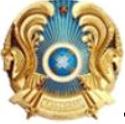 
Комитет индустриального развития Министерства индустрии и инфраструктурного развития Республики Казахстан
Нұр-Сұлтан қ.
г. Нур-Султан
Номер: [Номер документа]
Дата выдачи: 
[Дата выдачи] год
[Наименование организации, юридический адрес, БИН/ИИН]
МОТИВИРОВАННЫЙ ОТКАЗ
МОТИВИРОВАННЫЙ ОТКАЗ
МОТИВИРОВАННЫЙ ОТКАЗ
Комитет индустриального развития Министерства индустрии и инфраструктурного развития Республики Казахстан, рассмотрев Ваше заявление от [Дата] года № [Номер входящего документа], сообщает следующее.
[Обоснование отказа]
Комитет индустриального развития Министерства индустрии и инфраструктурного развития Республики Казахстан, рассмотрев Ваше заявление от [Дата] года № [Номер входящего документа], сообщает следующее.
[Обоснование отказа]
Комитет индустриального развития Министерства индустрии и инфраструктурного развития Республики Казахстан, рассмотрев Ваше заявление от [Дата] года № [Номер входящего документа], сообщает следующее.
[Обоснование отказа]
[Должность подписывающего]
[Ф.И.О. (при его наличии) подписывающего]Приложение 12
к Перечню некоторых приказов
Министра по инвестициям и
развитию Республики Казахстан
и Министра индустрии и
инфраструктурного развития
Республики Казахстан,
в которые вносятся измененияПриложение 1
к Правилам оказания
государственной услуги
"Выдача лицензии на импорт
и (или) экспорт отдельных видов товаров"
Стандарт государственной услуги "Выдача лицензии на импорт и (или) экспорт отдельных видов товаров"
Стандарт государственной услуги "Выдача лицензии на импорт и (или) экспорт отдельных видов товаров"
Стандарт государственной услуги "Выдача лицензии на импорт и (или) экспорт отдельных видов товаров"
1
Наименование услугодателя
Комитет индустриального развития Министерства индустрии и инфраструктурного развития Республики Казахстан (далее - услугодатель).
2
Способы предоставления государственной услуги
Веб-портал "электронного правительства" www.egov.kz (далее ‒ портал).
3
Срок оказания государственной услуги
При выдаче лицензии на экспорт - 1 (один) рабочий день.
При выдаче лицензии на импорт - в течение 5 (пяти) рабочих дней.
При выдаче лицензии на экспорт или импорт специальных технических средств, предназначенных для негласного получения информации или шифровальных (криптографических) средств - в течение 10 (десяти) рабочих дней.
 4 
Форма оказания государственной услуги
Электронная (полностью автоматизированная).
5
Результат оказания государственной услуги
Лицензия на импорт или экспорт отдельных видов товаров, либо мотивированный отказ в оказании государственной услуги.
6
Размер оплаты, взимаемой с заявителя при оказании государственной услуги, и способы ее взимания в случаях, предусмотренных законодательством Республики Казахстан
При выдаче лицензии на импорт и (или) экспорт отдельных видов товаров - 10 (десять) месячных расчетных показателей (далее - МРП).
Оплата лицензионного сбора осуществляется в наличной и безналичной форме через банки второго уровня и организации, осуществляющие отдельные виды банковских операций.
Оплата может осуществляться через платежный шлюз "электронного правительства" (далее - ПШЭП)
7
График работы
1) услугодатель - с понедельника по пятницу, в соответствии с установленным графиком работы с 9.00 до 18.30 часов, за исключением выходных и праздничных дней, согласно Трудовому кодексу Республики Казахстан от 23 ноября 2015 года (далее – Кодекс) с перерывом на обед с 13.00 часов до 14.30 часов.
2) портал - круглосуточно, за исключением технических перерывов в связи с проведением ремонтных работ (при обращении услугополучателя после окончания рабочего времени, в выходные и праздничные дни согласно Кодексу, прием заявления осуществляется следующим рабочим днем).
8
Перечень документов необходимых для оказания государственной услуги
1) заявление в форме электронного документа, удостоверенного электронно-цифровой подписью (далее -ЭЦП) услугополучателя, по форме согласно приложениям 1 или 2 к настоящему Стандарту;
2) сведения, подтверждающие оплату в бюджет лицензионного сбора за право занятия отдельными видами деятельности, за исключением случаев оплаты через ПШЭП;
3) документы о соответствии услугополучателя квалификационным требованиям, согласно приказу Министра национальной экономики Республики Казахстан от 30 января 2015 года № 67 "Об утверждении квалификационных требований, предъявляемых к деятельности по лицензированию экспорта и импорта товаров, перечня документов, подтверждающих соответствие им, форм заявлений для получения лицензии и (или) приложения к лицензии, форм лицензий и (или) приложения к лицензии" (за исключением документов и сведений, которые могут быть получены из информационных систем).
9
Основания для отказа в оказании государственной услуги, установленные законодательством Республики Казахстан
1) установление недостоверности документов, представленных услугополучателем для получения государственной услуги, и (или) данных (сведений), содержащихся в них;
2) занятие видом деятельности запрещено законами Республики Казахстан для данной категории физических или юридических лиц;
3) услугополучателем не внесена оплата за лицензионный сбор;
4) услугополучатель не соответствует квалификационным требованиям;
5) услугодателем получен ответ от соответствующего согласующего государственного органа о несоответствии услугополучателя предъявляемым при лицензировании требованиям;
6) в отношении услугополучателя имеется вступившее в законную силу решение (приговор) суда о приостановлении или запрещении деятельности или отдельных видов деятельности, подлежащих лицензированию;
7) судом на основании представления судебного исполнителя временно запрещено выдавать услугополучателю-должнику лицензию;
8) прекращение или приостановление действия одного или нескольких документов, служащих основанием для выдачи лицензии;
9) нарушение международных обязательств государств-членов, которое может наступить вследствие исполнения договора (контракта), для реализации которого запрашивается лицензия;
10) иные основания, предусмотренные актом Евразийской экономической комиссии.
10
Иные требования с учетом особенностей оказания государственной услуги, в том числе оказываемой в электронной форме и через Государственную корпорацию
Услугополучатель имеет возможность получения государственной услуги в электронной форме через портал при условии наличия ЭЦП.
Услугополучатель имеет возможность получения информации о порядке и статусе оказания государственной услуги в режиме удаленного доступа посредством "личного кабинета" портала, справочных служб услугодателя, а также Единого контакт-центра "1414", 8-800-080-7777.
Адреса мест оказания государственной услуги размещены на:
1) услугодатель - www.comprom.miid.gov.kz, раздел "Государственные услуги";
2) портал - www.egov.kz.Приложение 1
к Стандарту оказания
государственной услуги
"Выдача лицензии на импорт
и (или) экспорт отдельных видов товаров"Форма
 1. Заявление № 
2. Период действия с ДД.ММ.ГГГГ по ДД.ММ.ГГГТ |
2. Период действия с ДД.ММ.ГГГГ по ДД.ММ.ГГГТ |
3. Тип лицензии |
ЭКСПОРТ
4. Контракт
№ от
4. Контракт
№ от
5. Заявитель |
6. Покупатель
6. Покупатель
7. Страна назначения |
8. Страна покупателя |
8. Страна покупателя |
9. Валюта контракта |
10. Стоимость
11. Статистическая стоимость
12. Страна происхождения |
13. Количество
14. Единица измерения
 15. Код товара по ЕТН ВЭД и его описание 
 15. Код товара по ЕТН ВЭД и его описание 
 15. Код товара по ЕТН ВЭД и его описание 
16. Дополнительная информация
16. Дополнительная информация
16. Дополнительная информация
17. Основание для выдачи лицензии
18. Уполномоченное лицо заявителя
Фамилия, Имя, Отчество (при его наличии)
Должность
Телефон
Подпись и печать (при его наличии)
Дата
18. Уполномоченное лицо заявителя
Фамилия, Имя, Отчество (при его наличии)
Должность
Телефон
Подпись и печать (при его наличии)
Дата
Приложение к лицензии № от
Приложение к лицензии № от
Приложение к лицензии № от
Приложение к лицензии № от
№ п/п
Описание товара
количество
единица измерения
№ п/п
Описание товара
стоимость
единица измерения
№ п/п
Описание товара
количество
единица измерения
№ п/п
Описание товара
стоимость
единица измерения
№ п/п
Описание товара
количество
единица измерения
№ п/п
Описание товара
стоимость
единица измерения
№ п/п
Описание товара
количество
единица измерения
№ п/п
Описание товара
стоимость
единица измерения
№ п/п
Описание товара
количество
единица измерения
№ п/п
Описание товара
стоимость
единица измерения
№ п/п
Описание товара
количество
единица измерения
№ п/п
Описание товара
стоимость
единица измерения
Всего листов Лист № 
Всего листов Лист № 
18. Уполномоченное лицо заявителя Фамилия, Имя, Отчество (при его наличии) Должность Телефон Подпись и печать (при его наличии) Дата
18. Уполномоченное лицо заявителя Фамилия, Имя, Отчество (при его наличии) Должность Телефон Подпись и печать (при его наличии) ДатаПриложение 2
к Стандарту оказания
государственной услуги
"Выдача лицензии на импорт
и (или) экспорт отдельных видов товаров"Форма
1. Заявление №
2. Период действия с ДД.ММ.ГГГГ по ДД.ММ.ГГГТ |
2. Период действия с ДД.ММ.ГГГГ по ДД.ММ.ГГГТ |
3. Тип лицензии
| ИМПОРТ
4. Контракт
№ от
4. Контракт
№ от
5. Заявитель |
6. Покупатель
6. Покупатель
7. Страна назначения |
8. Страна покупателя |
8. Страна покупателя |
9. Валюта контракта |
10. Стоимость
11.Статистическая стоимость
12. Страна происхождения |
13. Количество
14. Единица измерения
15. Код товара по ЕТН ВЭД и его описание
15. Код товара по ЕТН ВЭД и его описание
15. Код товара по ЕТН ВЭД и его описание
16. Дополнительная информация
16. Дополнительная информация
16. Дополнительная информация
17. Основание для выдачи лицензии
18. Уполномоченное лицо заявителя
Фамилия, Имя, Отчество (при его наличии)
Должность
Телефон
Подпись и печать (при его наличии)
Дата
18. Уполномоченное лицо заявителя
Фамилия, Имя, Отчество (при его наличии)
Должность
Телефон
Подпись и печать (при его наличии)
Дата
Приложение к лицензии № от
Приложение к лицензии № от
Приложение к лицензии № от
Приложение к лицензии № от
№ п/п
Описание товара
количество
единица измерения
№ п/п
Описание товара
стоимость
единица измерения
№ п/п
Описание товара
количество
единица измерения
№ п/п
Описание товара
стоимость
единица измерения
№ п/п
Описание товара
количество
единица измерения
№ п/п
Описание товара
стоимость
единица измерения
№ п/п
Описание товара
количество
единица измерения
№ п/п
Описание товара
стоимость
единица измерения
№ п/п
Описание товара
количество
единица измерения
№ п/п
Описание товара
стоимость
единица измерения
№ п/п
Описание товара
количество
единица измерения
№ п/п
Описание товара
стоимость
единица измерения
Всего листов Лист № 
Всего листов Лист № 
18. Уполномоченное лицо заявителя
Фамилия, Имя, Отчество (при его наличии)
Должность
Телефон
Подпись и печать (при его наличии)
Дата
18. Уполномоченное лицо заявителя
Фамилия, Имя, Отчество (при его наличии)
Должность
Телефон
Подпись и печать (при его наличии)
ДатаПриложение 13
к Перечню некоторых приказов
Министра по инвестициям и
развитию Республики Казахстан
и Министра индустрии и
инфраструктурного развития
Республики Казахстан,
в которые вносятся измененияПриложение 2
к Правилам оказания
государственной услуги
"Выдача лицензии на импорт
и (или) экспорт отдельных видов товаров"форма
Қазақстан Республикасы Индустрия және инфрақұрылымдық даму министрлігінің Индустриялық даму комитеті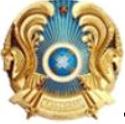 
Комитет индустриального развития Министерства индустрии и инфраструктурного развития Республики Казахстан
Нұр-Сұлтан қ.
г. Нур-Султан
Номер: [Номер документа]
Дата выдачи: 
[Дата выдачи] год
[Наименование организации, юридический адрес, БИН/ИИН]
МОТИВИРОВАННЫЙ ОТКАЗ
МОТИВИРОВАННЫЙ ОТКАЗ
МОТИВИРОВАННЫЙ ОТКАЗ
Комитет индустриального развития Министерства индустрии и инфраструктурного развития Республики Казахстан, рассмотрев Ваше заявление от [Дата] года № [Номер входящего документа], сообщает следующее.
[Обоснование отказа]
Комитет индустриального развития Министерства индустрии и инфраструктурного развития Республики Казахстан, рассмотрев Ваше заявление от [Дата] года № [Номер входящего документа], сообщает следующее.
[Обоснование отказа]
Комитет индустриального развития Министерства индустрии и инфраструктурного развития Республики Казахстан, рассмотрев Ваше заявление от [Дата] года № [Номер входящего документа], сообщает следующее.
[Обоснование отказа]
[Должность подписывающего]
[Ф.И.О. (при его наличии) подписывающего]Приложение 14
к Перечню некоторых приказов
Министра по инвестициям и
развитию Республики Казахстан
и Министра индустрии и
инфраструктурного развития
Республики Казахстан,
в которые вносятся измененияПриложение 1
к Правилам оказания
государственной услуги
"Выдача лицензии на
осуществление деятельности
по производству, переработке,
приобретению, хранению,
реализации, использованию, уничтожению ядов"
1
Наименование услугодателя
Комитет индустриального развития Министерства индустрии и инфраструктурного развития Республики Казахстан (далее - услугодатель)
2
Способы предоставления государственной услуги
Веб-портал "электронного правительства" www.egov.kz. (далее - портал)
3
Срок оказания государственной услуги
1) Выдача лицензии и (или) приложения к лицензии - 5 (пять) рабочих дней;
2) переоформление лицензии и (или) приложения к лицензии - 3 (три) рабочих дня;
3) переоформление лицензии и (или) приложения к лицензии в случае
реорганизации услугополучателя в форме выделения или разделения - 5 (пять) рабочих дней.
4
Форма оказания государственной услуги
Электронная (полностью автоматизированная)
5
Результат оказания государственной услуги
 Выдача лицензии и переоформление лицензии и (или) приложения к лицензии на осуществление деятельности по производству, переработке, приобретению, хранению, реализации, использованию, уничтожению ядов, либо мотивированный отказ в оказании государственной услуги. 
6
Размер платы, взимаемой с услугополучателя при оказании государственной услуги, и способы ее взимания в случаях, предусмотренных законодательством Республики Казахстан
1) при выдаче лицензии на право занятия данным видом деятельности - 10 месячных расчетных показателей;
2) за переоформление лицензии - 10% от соответствующей ставки;
3) лицензионный сбор при выдаче приложений к лицензии (дубликатов приложений к лицензии) не взимается.
Оплата лицензионного сбора осуществляется в наличной и безналичной форме через банки второго уровня и организации, осуществляющие отдельные виды банковских операций.
Оплата может осуществляться через платежный шлюз "электронного правительства".
7
График работы услугодателя
1) услугодатель - с понедельника по пятницу, в соответствии с установленным графиком работы с 9.00 до 18.30 часов, за исключением выходных и праздничных дней согласно Трудовому кодексу  Республики Казахстан (далее - Кодекс), с перерывом на обед с 13.00 часов до 14.30 часов;
2) портал - круглосуточно, за исключением перерывов, связанных с проведением технических работ (при обращении услугополучателя после окончания рабочего времени, в выходные и праздничные дни согласно Кодексу, прием заявлений осуществляется следующим рабочим днем)
8
Перечень документов необходимых для оказания государственной услуги
1) для получения лицензии и (или) приложения к лицензии:
заявление физического или юридического лица в электронном виде, удостоверенное электронной цифровой подписью (далее - ЭЦП) услугополучателя, по форме согласно приложениям 1 или 2 к настоящему Стандарту;
копию документа, подтверждающего уплату лицензионного сбора за право занятия отдельными видами деятельности, за исключением случаев оплаты через платежный шлюз электронного правительства (далее - ПШЭП) (не требуется при получении приложения к лицензии);
форма сведений к квалификационным требованиям для осуществления деятельности по производству, переработке, приобретению, хранению, реализации, использованию, уничтожению ядов и перечня документов, подтверждающих соответствие им (далее - форма сведений), утвержденной приказом исполняющего обязанности Министра по инвестициям и развитию Республики Казахстан от 23 января 2015 года № 46 "Об утверждении квалификационных требований для осуществления деятельности по производству, переработке, приобретению, хранению, реализации, использованию, уничтожению ядов и перечня документов, подтверждающих соответствие им" (далее - квалификационные требования);
2) для переоформления лицензии и (или) приложения к лицензии:
заявление физического или юридического лица в электронном виде, удостоверенное ЭЦП услугополучателя, по форме согласно приложениям 3 или 4 к настоящему Стандарту;
копию документа, подтверждающего уплату лицензионного сбора за право занятия отдельными видами деятельности, за исключением случаев оплаты через ПШЭП (не требуется при переоформлении приложения к лицензии);
копию документов, содержащих информацию об изменениях, послуживших основанием для переоформления лицензии и (или) приложения к лицензии, за исключением документов, информация из которых содержится в государственных информационных системах;
3) при реорганизации юридического лица-лицензиата в формах выделения и разделения:
заявление физического или юридического лица в электронном виде, удостоверенное ЭЦП услугополучателя, по формам, согласно приложениям 3 или 4 к настоящему Стандарту;
копию документа, подтверждающего уплату лицензионного сбора за право занятия отдельными видами деятельности, за исключением случаев оплаты через ПШЭП (не требуется при переоформлении приложения к лицензии);
копию документов, содержащих информацию об изменениях, послуживших основанием для переоформления лицензии и (или) приложения к лицензии, за исключением документов, информация из которых содержится в государственных информационных системах; форму сведений.
9
Основания для отказа в оказании государственной услуги, установленные законами Республики Казахстан
1. Основаниями для отказа в оказании государственной услуги при получении лицензии и (или) приложения к лицензии являются:
1) занятие видом деятельности запрещено законами Республики Казахстан для данной категории физических или юридических лиц;
2) не внесен лицензионный сбор;
3) заявитель (услугополучатель) не соответствует квалификационным требованиям;
4) лицензиаром (услугодателем) получен ответ от соответствующего согласующего государственного органа о несоответствии заявителя предъявляемым при лицензировании требованиям;
5) в отношении заявителя (услугополучателя) имеется вступившее в законную силу решение (приговор) суда о приостановлении или запрещении деятельности или отдельных видов деятельности, подлежащих лицензированию;
6) судом на основании представления судебного исполнителя временно запрещено выдавать заявителю-должнику лицензию;
7) установлена недостоверность документов, представленных заявителем (услугополучателем) для получения лицензии, и (или) данных (сведений), содержащихся в них.
2. Основанием для отказа в оказании государственной услуги при переоформлении лицензии и (или) приложения к лицензии является непредставление или ненадлежащее оформление документов.
3. В случае реорганизации юридического лица-лицензиата в формах выделения и разделения основаниями для отказа в оказании государственной услуги являются:
1) непредставления или ненадлежащего оформления документов, необходимых для переоформления лицензии и (или) приложения к лицензии;
2) несоответствия заявителя квалификационным требованиям; 3) если ранее лицензия и (или) приложение к лицензии были переоформлены на другое юридическое лицо из числа вновь возникших в результате разделения юридических лиц-лицензиатов.
10
Иные требования с учетом особенностей оказания государственной услуги, в том числе оказываемой в электронной форме.
Адреса мест оказания государственной услуги размещены на интернет-ресурсах:
1) Министерства индустрии и инфраструктурного развития Республики Казахстан - www.miid.gov.kz, раздел "Государственные услуги";
2) услугодателя - www.comprom.miid.gov.kz, раздел "Государственные услуги".
Услугополучатель имеет возможность получения информации о порядке и статусе оказания государственной услуги в режиме удаленного доступа посредством "личного кабинета" портала, а также единого контакт-центра по вопросам оказания государственных услуг.
Информацию о порядке оказания государственной услуги услугополучатель имеет возможность получить в справочной службе Единого контакт-центра по вопросам оказания государственных услуг: 1414, 8-800-080-7777.Приложение 1
к Стандарту государственной
услуги "Выдача лицензии на
осуществление деятельности по
производству, переработке,
приобретению, хранению,
реализации, использованию,
уничтожению ядов"Форма
Заявление физического лица для получения лицензии и (или) приложения к лицензии
В__________________________________________________________(полное наименование лицензиара)
от_________________________________________________________(фамилия имя отчество (в случае наличия) физического лица, индивидуальный идентификационный номер)
Прошу выдать лицензию и (или) приложение к лицензии на осуществление
___________________________________________________________(указать полное наименование вида деятельности и (или) подвида(ов) деятельности)
на бумажном носителе _______________________________________(поставить знак Х в случае, если необходимо получить лицензию на бумажном носителе)
Адрес местожительства физического лица _________________________________________________________________________________(почтовый индекс, область, город, район, населенный пункт, наименование улицы, номер дома/здания)Электронная почта __________________________________________Телефоны __________________________________________________Факс ______________________________________________________Банковский счет_____________________________________________(номер счета, наименование и местонахождение банка)
Адрес объекта осуществления деятельности или действий (операций)
___________________________________________________________(почтовый индекс, область, город, район, населенный пункт, наименование улицы, номер дома/здания (стационарного помещения)
Прилагается _____ листов.
Настоящим подтверждается, что:
все указанные данные являются официальными контактами и на них может быть направлена любая информация по вопросам выдачи или отказа в выдаче лицензии и (или) приложения к лицензии;
заявителю не запрещено судом заниматься лицензируемым видом и (или) подвидом деятельности; все прилагаемые документы соответствуют действительности и являются действительными;
заявитель согласен на использование персональных данных ограниченного доступа, составляющих охраняемую законом тайну, содержащихся в информационных системах, при выдаче лицензии и (или) приложения к лицензии;
заявитель согласен на удостоверение заявления электронной цифровой подписью работника центра обслуживания населения (в случае обращения через центр обслуживания населения).
Физическое лицо _______________________________________(фамилия, имя, отчество (при его наличии)
электронная цифровая подпись физического лица
Дата заполнения: "___" ________ 20__ годаПриложение 2
к Стандарту государственной
услуги "Выдача лицензии на
осуществление деятельности по
производству, переработке,
приобретению, хранению,
реализации, использованию,
уничтожению ядов"Форма
Заявление юридического лица для получения лицензии и (или) приложения к лицензии
В__________________________________________________________(полное наименование лицензиара)
от _________________________________________________________(полное наименование, местонахождение, бизнес-идентификационный номер юридического лица (в том числе иностранного юридического лица), бизнес- идентификационный номер филиала или представительства иностранного юридического лица – в случае отсутствия бизнес-идентификационного номера у юридического лица)
Прошу выдать лицензию и (или) приложение к лицензии на осуществление
___________________________________________________________(указать полное наименование вида деятельности и (или) подвида(ов) деятельности)
на бумажном носителе _____
(поставить знак Х в случае, если необходимо получить лицензию на бумажном носителе)
Адрес юридического лица _______________________________________________________________________________________________
(почтовый индекс, страна (для иностранного юридического лица), область, город, район, населенный пункт, наименование улицы, номер дома/здания (стационарного помещения))
Электронная почта __________________________________________
Телефоны __________________________________________________
Факс _______________________________________________________
Банковский счет _____________________________________________
(номер счета, наименование и местонахождение банка)
Адрес объекта осуществления деятельности или действий (операций)
____________________________________________________________
(почтовый индекс, область, город, район, населенный пункт, наименование улицы, номер дома/здания (производственной базы/здания или нежилого помещения (офиса))
Прилагается ______ листов.
Настоящим подтверждается, что:
все указанные данные являются официальными контактами и на них может быть направлена любая информация по вопросам выдачи или отказа в выдаче лицензии и (или) приложения к лицензии;
заявителю не запрещено судом заниматься лицензируемым видом и (или) подвидом деятельности; все прилагаемые документы соответствуют действительности и являются действительными;
заявитель согласен на использование персональных данных ограниченного доступа, составляющих охраняемую законом тайну, содержащихся в информационных системах, при выдаче лицензии и (или) приложения к лицензии;
заявитель согласен на удостоверение заявления электронной цифровой подписью работника центра обслуживания населения (в случае обращения через центр обслуживания населения).
Руководитель_____________________________________(фамилия, имя, отчество (при его наличии)
электронная цифровая подпись руководителя организации
Дата заполнения: "__" __________ 20__ годаПриложение 3
к Стандарту государственной
услуги "Выдача лицензии на
осуществление деятельности по
производству, переработке,
приобретению, хранению,
реализации, использованию,
уничтожению ядов"Форма
Заявление физического лица для переоформления лицензии и (или) приложения к лицензии
В __________________________________________________________(полное наименование лицензиара)от __________________________________________________________(фамилия имя отчество (в случае наличия) физического лица, индивидуальный идентификационный номер)
Прошу переоформить лицензию и (или) приложение(я) к лицензии
(нужное подчеркнуть)
№__________ от "___" _________ 20___ года, выданную(ое)(ых)
___________________________________________________________(номер(а) лицензии и (или) приложения(й) к лицензии, дата выдачи, наименование лицензиара, выдавшего лицензию и (или) приложение(я) к лицензии)
На осуществление ___________________________________________(полное наименование вида деятельности и (или) подвида(ов) деятельности) по следующему(им) основанию(ям) (укажите в соответствующей ячейке Х):
1) изменения фамилии, имени, отчества (при его наличии) физического лица-лицензиата ________
2) перерегистрация индивидуального предпринимателя-лицензиата, изменение его наименования ________
3) перерегистрация индивидуального предпринимателя-лицензиата, изменение его юридического адреса ________
4) отчуждение лицензиатом лицензии, выданной по классу "разрешения, выдаваемые на объекты", вместе с объектом в пользу третьих лиц в случаях, если отчуждаемость лицензии предусмотрена приложением 1 к Закону Республики Казахстан "О разрешениях и уведомлениях" ________
5) изменение адреса места нахождения объекта без его физического перемещения для лицензии, выданной по классу "разрешения, выдаваемые на объекты" или для приложений к лицензии с указанием объектов ________
6) наличие требования о переоформлении в законах Республики Казахстан ________
7) изменение наименования вида деятельности ___________
8) изменение наименования подвида деятельности ________ на бумажном носителе _______
(поставить знак Х в случае, если необходимо получить лицензию на бумажном носителе)
Адрес местожительства физического лица ______________________
(почтовый индекс, область, город, район, населенный пункт, наименование улицы, номер дома/здания)
Электронная почта __________________________________________
Телефоны __________________________________________________
Факс ______________________________________________________
Банковский счет_____________________________________________
(номер счета, наименование и местонахождение банка)
Адрес объекта осуществления деятельности или действий (операций)
___________________________________________________________(почтовый индекс, область, город, район, населенный пункт, наименование улицы, номер дома/здания (стационарного помещения)
Прилагается ______ листов.
Настоящим подтверждается, что:
все указанные данные являются официальными контактами и на них может быть направлена любая информация по вопросам выдачи или отказа в выдаче лицензии и (или) приложения к лицензии;
заявителю не запрещено судом заниматься лицензируемым видом и (или) подвидом деятельности; все прилагаемые документы соответствуют действительности и являются действительными;
заявитель согласен на использование персональных данных ограниченного доступа, составляющих охраняемую законом тайну, содержащихся в информационных системах, при выдаче лицензии и (или) приложения к лицензии;
заявитель согласен на удостоверение заявления электронной цифровой подписью работника центра обслуживания населения (в случае обращения через центр обслуживания населения).
Физическое лицо_________________________________(фамилия, имя, отчество (при его наличии)
электронная цифровая подпись физического лица
Дата заполнения: "___" ________ 20__ годаПриложение 4
к Стандарту государственной
услуги "Выдача лицензии на
осуществление деятельности по
производству, переработке,
приобретению, хранению,
реализации, использованию,
уничтожению ядов"Форма
Заявление юридического лица для переоформления лицензии и (или) приложения к лицензии
В ___________________________________________________________________________(полное наименование лицензиара)от ___________________________________________________________(полное наименование, местонахождение, бизнес-идентификационный номер юридического лица (в том числе иностранного юридического лица), бизнес- идентификационный номер филиала или представительства иностранного юридического лица – в случае отсутствия бизнес-идентификационного номера у юридического лица)
Прошу переоформить лицензию и (или) приложение(я) к лицензии
(нужное подчеркнуть)
№__________ от "___" _________ 20___ года, выданную(ое)(ых)
_____________________________________________________________(номер(а) лицензии и (или) приложения(й) к лицензии, дата выдачи, наименование лицензиара, выдавшего лицензию и (или) приложение(я) к лицензии) на осуществление
_______________________________________________(полное наименование вида деятельности и (или) подвида(ов) деятельности) по следующему(им) основанию(ям) (укажите в соответствующей ячейке Х):
1) реорганизация юридического лица-лицензиата в соответствии с порядком, определенным статьей 34 Закона Республики Казахстан "О разрешениях и уведомлениях" путем (укажите в соответствующей ячейке Х):
слияния ____
преобразования ____
присоединения ____
выделения ____
разделения ____
2) изменение наименования юридического лица-лицензиата _________________
3) изменение места нахождения юридического лица-лицензиата ____________
4) отчуждение лицензиатом лицензии, выданной по классу "разрешения, выдаваемые на объекты", вместе с объектом в пользу третьих лиц в случаях, если отчуждаемость лицензии предусмотрена приложением 1 к Закону Республики Казахстан "О разрешениях и уведомлениях" _______________________________
5) изменение адреса места нахождения объекта без его физического перемещения для лицензии, выданной по классу "разрешения, выдаваемые на объекты" или для приложений к лицензии с указанием объектов _______________________________
6) наличие требования о переоформлении в законах Республики Казахстан__________________
7) изменение наименования вида деятельности ___________________
8) изменение наименования подвида деятельности ________________на бумажном носителе _____
(поставить знак Х в случае, если необходимо получить лицензию на бумажном носителе)
Адрес юридического лица ________________________________________________(страна – для иностранного юридического лица, почтовый индекс, область, город, район, населенный пункт, наименование улицы, номер дома/здания (стационарного помещения))
Электронная почта _____________________________________________
Телефоны _____________________________________________________
Факс _________________________________________________________
Банковский счет _______________________________________________(номер счета, наименование и местонахождение банка)
Адрес объекта осуществления деятельности или действий (операций)
_______________________________________________________________(почтовый индекс, область, город, район, населенный пункт, наименование улицы, номер дома/здания (производственной базы/здания или нежилого помещения (офиса))
Прилагается ______ листов.
Настоящим подтверждается, что:
все указанные данные являются официальными контактами и на них может быть направлена любая информация по вопросам выдачи или отказа в выдаче лицензии и (или) приложения к лицензии;
заявителю не запрещено судом заниматься лицензируемым видом и (или) подвидом деятельности;
все прилагаемые документы соответствуют действительности и являются действительными;
заявитель согласен на использование персональных данных ограниченного доступа, составляющих охраняемую законом тайну, содержащихся в информационных системах, при выдаче лицензии и (или) приложения к лицензии;
заявитель согласен на удостоверение заявления электронной цифровой подписью работника центра обслуживания населения (в случае обращения через центр обслуживания населения).
Руководитель__________________________________(фамилия, имя, отчество (при его наличи)
электронная цифровая подпись руководителя организации
Дата заполнения: "__" __________ 20__ годаПриложение 15
к Перечню некоторых приказов
Министра по инвестициям и
развитию Республики Казахстан
и Министра индустрии и
инфраструктурного развития
Республики Казахстан,
в которые вносятся измененияПриложение 2
к Правилам оказания
государственной услуги
"Выдача лицензии на
осуществление деятельности
по производству, переработке,
приобретению, хранению,
реализации, использованию,
уничтожению ядов"форма
Қазақстан Республикасы Индустрия және инфрақұрылымдық даму министрлігінің Индустриялық даму комитеті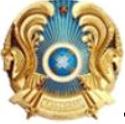 
Комитет индустриального развития Министерства индустрии и инфраструктурного развития Республики Казахстан
Нұр-Сұлтан қ.
г. Нур-Султан
Номер:[Номер документа]
Дата выдачи: 
[Дата выдачи] год
[Наименование организации, юридический адрес, БИН/ИИН]
МОТИВИРОВАННЫЙ ОТКАЗ
МОТИВИРОВАННЫЙ ОТКАЗ
МОТИВИРОВАННЫЙ ОТКАЗ
Комитет индустриального развития Министерства индустрии и инфраструктурного развития Республики Казахстан, рассмотрев Ваше заявление от [Дата] года № [Номер входящего документа], сообщает следующее.
[Обоснование отказа]
Комитет индустриального развития Министерства индустрии и инфраструктурного развития Республики Казахстан, рассмотрев Ваше заявление от [Дата] года № [Номер входящего документа], сообщает следующее.
[Обоснование отказа]
Комитет индустриального развития Министерства индустрии и инфраструктурного развития Республики Казахстан, рассмотрев Ваше заявление от [Дата] года № [Номер входящего документа], сообщает следующее.
[Обоснование отказа]
[Должность подписывающего]
[Ф.И.О. (при его наличии) подписывающего]Приложение 16
к Перечню некоторых приказов
Министра по инвестициям и
развитию Республики Казахстан
и Министра индустрии и
инфраструктурного развития
Республики Казахстан,
в которые вносятся измененияПриложение 1
к Правилам оказания
государственной услуги
"Выдача заключения
об отнесении товаров,
технологий, работ, услуг,
информации к продукции"
Стандарт государственной услуги "Выдача заключения об отнесении товаров, технологий, работ, услуг, информации к продукции"
Стандарт государственной услуги "Выдача заключения об отнесении товаров, технологий, работ, услуг, информации к продукции"
Стандарт государственной услуги "Выдача заключения об отнесении товаров, технологий, работ, услуг, информации к продукции"
1
 Наименование услугодателя 
Комитет индустриального развития Министерства индустрии и инфраструктурного развития Республики Казахстан (далее - услугодатель)
2
 Способы предоставления государственной услуги 
Веб-портал "электронного правительства" www.egov.kz (далее - портал)
3
Срок оказания государственной услуги
В течение 7 (семи) рабочих дней, за исключением заключений, подлежащих согласованию с соответствующим государственным органом системы экспортного контроля, которые выдаются в течение 15 (пятнадцати) рабочих дней
4
Форма оказания оказания государственной услуги
Электронная (полностью автоматизированная)
5
Результат оказания государственной услуги
Заключение об отнесении товаров, технологий, работ, услуг, информации к продукции, либо мотивированный отказ в оказании государственной услуги.
Форма представления результата оказания государственной услуги: электронная.
Результат оказания государственной услуги направляется и хранится в "личном кабинете" услугополучателя в форме электронного документа, подписанного электронной цифровой подписью (далее - ЭЦП) руководителя услугодателя либо лица его замещающего.
6
Размер оплаты, взимаемой с заявителя при оказании государственной услуги, и способы ее взимания в случаях, предусмотренных законодательством Республики Казахстан
Бесплатно
7
График работы
1) услугодатель - с понедельника по пятницу, в соответствии с установленным графиком работы с 9.00 до 18.30 часов, за исключением выходных и праздничных дней, согласно Трудовому кодексу Республики Казахстан (далее - Кодекс) от 23 ноября 2015 года с перерывом на обед с 13.00 часов до 14.30 часов.
2) портал - круглосуточно, за исключением технических перерывов в связи с проведением ремонтных работ (при обращении услугополучателя после окончания рабочего времени, в выходные и праздничные дни согласно Кодексу, прием заявления и выдача результата оказания государственной услуги осуществляется следующим рабочим днем).
8
Перечень документов необходимых для оказания государственной услуги
1) заявление в форме электронного документа, удостоверенное электронной цифровой подписью (далее - ЭЦП) услугополучателя, по форме согласно приложению 1 к настоящему Стандарту;
2) форма сведений согласно приложению 2 к настоящему Стандарту;
3) электронная копия описание работ, услуг (техническое задание на их выполнение либо иные материалы, характеризующие работу, услугу);
4) электронная копия технической документации (конструкторской, технологической, эксплуатационной, программной), либо иные документы (сведения), которые имеются у услугополучателя;
5) фотографии товара (при наличии).
9
Основания для отказа в оказании государственной услуги, установленные законодательством Республики Казахстан
1) установление недостоверности документов, представленных услугополучателем для получения государственной услуги, и (или) данных (сведений), содержащихся в них;
2) несоответствие услугополучателя и (или) представленных материалов, объектов, данных и сведений, необходимых для оказания государственной услуги, требованиям, установленным нормативными правовыми актами Республики Казахстан;
3) отрицательный ответ уполномоченного государственного органа на запрос о согласовании, который требуется для оказания государственной услуги;
4) в отношении услугополучателя имеется вступившее в законную силу решение (приговор) суда о запрещении деятельности или отдельных видов деятельности, требующих получения определенной государственной услуги;
5) в отношении услугополучателя имеется вступившее в законную силу решение суда, на основании которого услугополучатель лишен специального права, связанного с получением государственной услуги.
10
Иные требования с учетом особенностей оказания государственной услуги, в том числе оказываемой в электронной форме и через Государственную корпорацию
Услугополучатель имеет возможность получения государственной услуги в электронной форме через портал при условии наличия ЭЦП.
Адреса мест оказания государственной услуги размещены на:
1) интернет-ресурсе Министерства индустрии и инфраструктурного развития Республики Казахстан – www.gov.kz/memleket/entities/miid, раздел "Государственные услуги";
2) интернет-ресурсе услугодателя – www.gov.kz/memleket/entities/comprom, раздел "Государственные услуги";
3) портале www.egov.kz.
Телефон Единого контакт-центра по вопросам оказания государственных услуг: 1414, 8-800-080-7777Приложение 1
к Стандарту государственной
услуги "Выдача заключения об
отнесении товаров, технологий,
работ, услуг, информации к продукции"Форма
В __________________________________________________________(полное наименование услугодателя)
от _________________________________________________________(полное наименование услугополучателя
Юридический (фактический) адрес _____________________________(индекс, город, район, область, улица, № дома, телефон)
Реквизиты услугополучателя __________________________________(полное наименование, местонахождение, бизнес‒идентификационный номер юридического лица (в том числе иностранного юридического лица), бизнес‒ идентификационный номер филиала или представительства иностранного юридического лица ‒ в случае отсутствия бизнес‒идентификационного номера у юридического лица /фамилия имя отчество (при его наличии) физического лица, индивидуальный идентификационный номер).
ЗАЯВЛЕНИЕ
на получение заключения об отнесении товаров, технологий, работ, услуг, информации к продукции подлежащей экспортному контролю
В соответствии с Законом Республики Казахстан от 21 июля 2007 года "Об экспортном контроле" просим выдать заключение об отнесении товаров, технологий, работ, услуг, информации к продукции.
Подтверждаю достоверность представленной информации и осведомлен об ответственности за предоставление недостоверных сведений в соответствии с законодательством Республики Казахстан.
Руководитель _____________________________________(фамилия, имя, отчество (при его наличии)Приложение 2
к Стандарту государственной
услуги "Выдача заключения об
отнесении товаров, технологий,
работ, услуг, информации
к продукции"форма
№ п/п
Наименование товара, технологии, работы, услуги, информации
Десятизначный код единой Товарной номенклатуры внешнеэкономической деятельности Евразийского экономического союза*
Цель операции (экспорт, импорт, транзит, переработка)
Сфера применения и цель использования**
Страна конечного пользователя***
1
2
3
4
5
6Приложение 17
к Перечню некоторых приказов
Министра по инвестициям и
развитию Республики Казахстан
и Министра индустрии и
инфраструктурного развития
Республики Казахстан,
в которые вносятся измененияПриложение 2
к Правилам оказания
государственной услуги
"Выдача заключения об
отнесении товаров, технологий,
работ, услуг, информации
к продукции"
Қазақстан Республикасы Индустрия және инфрақұрылымдық даму министрлігінің Индустриялық даму комитеті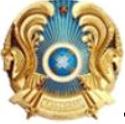 
Комитет индустриального развития Министерства индустрии и инфраструктурного развития Республики Казахстан
Нұр-Сұлтан қ.
г. Нур-Султан
Номер: [Номер документа]
Дата выдачи: 
[Дата выдачи] год
[Наименование организации, юридический адрес, БИН/ИИН]
МОТИВИРОВАННЫЙ ОТКАЗ
МОТИВИРОВАННЫЙ ОТКАЗ
МОТИВИРОВАННЫЙ ОТКАЗ
Республиканское государственное учреждение "Министерства индустрии и инфраструктурного развития Республики Казахстан", рассмотрев Ваше обращение от [Дата] г. № [Номер входящего документа] сообщает следующее.
Перечень контролируемой продукции, утвержден постановлением Правительства Республики Казахстан от 5 февраля 2008 года № 104 "Об утверждении номенклатуры (списка) продукции".
[ТЕКС]
Республиканское государственное учреждение "Министерства индустрии и инфраструктурного развития Республики Казахстан", рассмотрев Ваше обращение от [Дата] г. № [Номер входящего документа] сообщает следующее.
Перечень контролируемой продукции, утвержден постановлением Правительства Республики Казахстан от 5 февраля 2008 года № 104 "Об утверждении номенклатуры (списка) продукции".
[ТЕКС]
Республиканское государственное учреждение "Министерства индустрии и инфраструктурного развития Республики Казахстан", рассмотрев Ваше обращение от [Дата] г. № [Номер входящего документа] сообщает следующее.
Перечень контролируемой продукции, утвержден постановлением Правительства Республики Казахстан от 5 февраля 2008 года № 104 "Об утверждении номенклатуры (списка) продукции".
[ТЕКС]
[Должность подписывающего]
[Ф.И.О. (при его наличии) подписывающего]Приложение 18
к Перечню некоторых приказов
Министра по инвестициям и
развитию Республики Казахстан
и Министра индустрии и
инфраструктурного развития
Республики Казахстан,
в которые вносятся измененияПриложение 3
к Правилам оказания
государственной услуги
"Выдача заключения об
отнесении товаров, технологий,
работ, услуг, информации к продукции"
Қазақстан Республикасы Индустрия және инфрақұрылымдық даму министрлігінің Индустриялық даму комитеті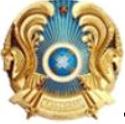 
Комитет индустриального развития Министерства индустрии и инфраструктурного развития Республики Казахстан
Нұр-Сұлтан қ.
г. Нур-Султан
Номер:[Номер документа]
Дата выдачи: 
[Дата выдачи] год
[Наименование организации, юридический адрес, БИН/ИИН]
ЗАКЛЮЧЕНИЕ ОБ ОТНЕСЕНИИ ТОВАРОВ, ТЕХНОЛОГИЙ, РАБОТ, УСЛУГ, ИНФОРМАЦИИ К ПРОДУКЦИИ
ЗАКЛЮЧЕНИЕ ОБ ОТНЕСЕНИИ ТОВАРОВ, ТЕХНОЛОГИЙ, РАБОТ, УСЛУГ, ИНФОРМАЦИИ К ПРОДУКЦИИ
ЗАКЛЮЧЕНИЕ ОБ ОТНЕСЕНИИ ТОВАРОВ, ТЕХНОЛОГИЙ, РАБОТ, УСЛУГ, ИНФОРМАЦИИ К ПРОДУКЦИИ
Комитет индустриального развития Министерства индустрии и инфраструктурного развития Республики Казахстан, в соответствии с Вашей заявкой от [Дата] года № [Номер входящего документа] относительно выдачи заключения об отнесении товаров, технологий, работ услуг, информации к продукции подлежащей экспортному контролю, сообщает следующее.
Перечень контролируемой продукции, утвержден постановлением Правительства Республики Казахстан от 5 февраля 2008 года № 104 "Об утверждении номенклатуры (списка) продукции".
[ТЕКС] 
Комитет индустриального развития Министерства индустрии и инфраструктурного развития Республики Казахстан, в соответствии с Вашей заявкой от [Дата] года № [Номер входящего документа] относительно выдачи заключения об отнесении товаров, технологий, работ услуг, информации к продукции подлежащей экспортному контролю, сообщает следующее.
Перечень контролируемой продукции, утвержден постановлением Правительства Республики Казахстан от 5 февраля 2008 года № 104 "Об утверждении номенклатуры (списка) продукции".
[ТЕКС] 
Комитет индустриального развития Министерства индустрии и инфраструктурного развития Республики Казахстан, в соответствии с Вашей заявкой от [Дата] года № [Номер входящего документа] относительно выдачи заключения об отнесении товаров, технологий, работ услуг, информации к продукции подлежащей экспортному контролю, сообщает следующее.
Перечень контролируемой продукции, утвержден постановлением Правительства Республики Казахстан от 5 февраля 2008 года № 104 "Об утверждении номенклатуры (списка) продукции".
[ТЕКС] 
[Должность подписывающего]
[Ф.И.О. (при его наличии) подписывающего]